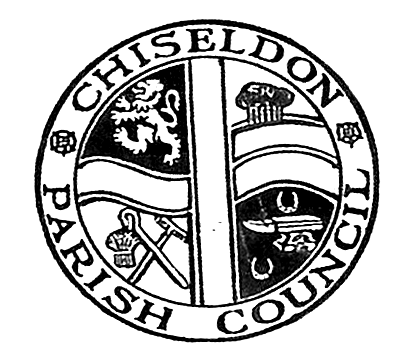 Environment, General Purposes & Highways Committeemeeting at the Recreation Hall, Norris Close, Thursday 15th December 2017 at 7.15pmAGENDANext meeting: Thurs 12th Jan 2017 at 7.15pm in The Old Chapel.Attendances and apologies for absenceDeclarations of interestPublic recessApproval of minutes of meeting held on 17th November 2016Matters arising not on the agendaAction pointsAllotments6Dog bins      7HighwaysResident request to get traffic lights on M4 roundabout altered to allow more traffic through from Plough Hill – what action for CPC?      8Street furnitureA further new bin for A346 bus stop on School side.      9    10    11Village appearanceCemeteriesEnvironmental ServicesResident in Badbury has requested a litter pick that they will take part in – part of a National campaign.Quote for iron railings received for discussion from AllBuild    12Any other businessTesco funding. Monies used from 5p bag charge for community projects – of any use?Library Consultation UpdateReview of document from the Langton Estate